ヒアリングシート　　三浦さやか「３秒で魅力が伝わる♡ファンとつくる」ブランディング&デザインにお申し込みいただきありがとうございます。素敵なデザインになるよう、ご希望やご要望などをヒアリングさせて頂きますので、宜しくお願い致します。全項目ご記入いただきますようお願い致します。●ヘッダープランの方は、①〜⑤、●ヘッダー・メニューバープランの方は、①〜⑦、●フルカスタマイズの方は全て●オプションにお申し込みの方は、項目を選んでお答えください。●ヒアリングシート返送の際は、ヘッダーに使う写真・素材等も一緒にご返送ください●ヒアリングシート・写真等の返送から、ヘッダープランは1週間〜１０日、フルカスタマイズプランは２週間ほど製作にお時間を頂戴しますので宜しくお願い致します。デザインの雰囲気（優しい、明るい、柔らかい、親しみやすい、可愛い、キレイ、等）大人、可愛い。　コーチっぽい使って欲しい色使って欲しいモチーフ（ハート、リボン、星、花、等）ヘッダーに入れてほしい文字（タイトル、名前、等）参考になる、ブログやHP（○○さんのようなブログの感じ、○○ブランドのHPのような感じ、等）メニューバーのメニューを４〜５つ（自己紹介、メニュー、HP、お問い合わせ　等）メニューバーのメニューのリンク先（自己紹介：http://○○〜　　）を全てバナーで作りたいもの（Facebook用、Instagram用、お問い合わせボタン、読者登録ボタン、等）バナーのリンク先（Facebook：http://○○〜　）全てメッセージボードに載せたいこと（HPのバナーを貼りたい、イベント等の告知を載せたい、等）　背景の色や柄のご希望　（白、水色、ピンク、〜柄、等）　その他、ご希望やご要望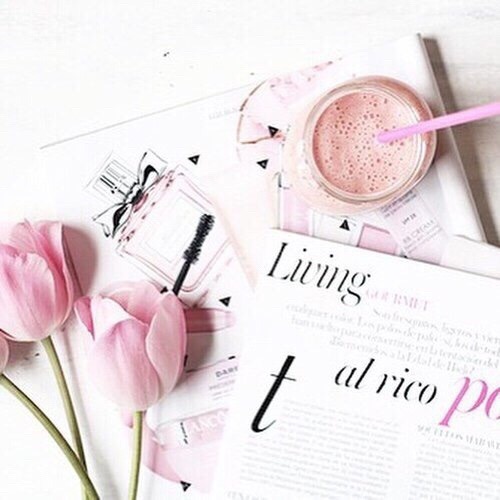 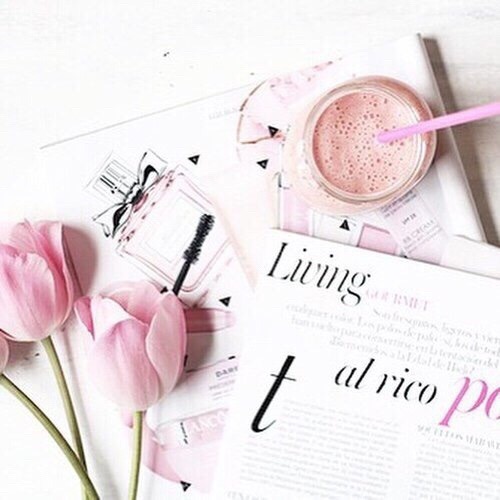 